Examineringsovereenkomst examens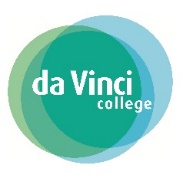   *Een student die wil examineren o.b.v. een NO GO, moet een onderbouwd verzoek indienen bij examencommissiegw@davinci.nl.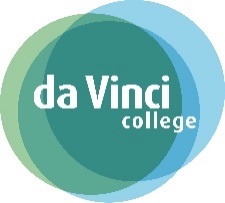       Deskundigheidsverklaring praktijkexaminator 	(Eénmalig in te vullen door NIEUWE EXAMINATOR of in te vullen bij wijzigingen)Naam examinator:		_____________________________________________________Naam organisatie / locatie:		_____________________________________________________Adres organisatie:		_____________________________________________________Mailadres examinator:		________________________________________________Telefoonnummer examinator:		________________________________________________□   JA*: 	Ik heb scholing of training gevolgd Beoordelen/examineren in de beroepspraktijk MBOof□   NEE*: 	Ik heb nog geen scholing of training gevolgd Beoordelen/examineren in de beroepspraktijk			MBO maar ben bereid deze te volgen op verzoek van het Da Vinci CollegeDe organisatie en de examinator verklaren dat aan alle voorwaarden voor beoordelen in de beroepspraktijk is voldaan (zie onderstaand). Periodiek voert het Da Vinci College controles uit bij het examen of de instelling door middel van een APK (Algemene Periodieke Keuring).Handtekening: ________________________			Datum: _______________________________________________________________________________________________________________________________Voorwaarden examineringExaminator:Studenten van het Da Vinci College die in hiervoor genoemde organisatie hun beroepspraktijkvormingexamens afleggen, worden beoordeeld door een medewerker die deskundig is als examinator:De examinator heeft werkervaring in het vakgebied waarvoor de student opgeleid wordt;De examinator heeft een opleidingsniveau gelijk aan of hoger dan die van de student;De examinator heeft scholing gevolgd Beoordelen/examineren in de beroepspraktijk MBO. Organisatie:De organisatie examineert alleen werkprocessen waarvoor zij is geaccrediteerd bij de Samenwerkingsorganisatie Beroepsonderwijs in Bedrijfsleven (SBB). Zij faciliteert de examinator in tijd / materiaal en zorgt voor een bij de examinering passende examenlocatie. ________________________________________________________________________________________________________*Ja, training gevolgd, te weten:Naam training  ______________________________________________________________________________Naam opleidingsinstituut______________________________________Gevolgd (jaar):_______________________Gelieve kopie certificaat/bewijs van deelname scholing toe te voegen aan deze verklaring.* Nee, geen training gevolgd:We verzoeken je de (gratis) training Praktijkexaminator te volgen via de korte E-learning of een fysieke trainingOpgeven kan via de link  https://www.davinci.nl/cursussen/e-learning-gw of https://www.davinci.nl/cursussen/gezondheidszorg/training-beroepsgericht-examineren-voor-praktijkexaminatoren of via de website www.davinci.nl, tab Bedrijven, cursussen, tegel Gezondheidzorg en Welzijn E-learning, of tegel Gezondheidszorg en Welzijn, training Praktijkexaminator G&W Naam examenkandidaatNaam examenkandidaatStudentnummerStudentnummerKlascodeKlascodeOpleidingOpleidingMBO Certtificaat C0053 individuele zorg verlenen                                                                                                     MBO Certtificaat C0053 individuele zorg verlenen                                                                                                     MBO Certtificaat C0053 individuele zorg verlenen                                                                                                     MBO Certtificaat C0053 individuele zorg verlenen                                                                                                     MBO Certtificaat C0053 individuele zorg verlenen                                                                                                     Exameneenheid*Exameneenheid*C1 – K1 – W1 voert zorg en begeleidingstaken uit * Omcirkel wat van toepassing isC1 – K1 – W2 stemt zorgverlening af met alle betrokkenenC1 – K2 – W1 zorgt voor professionele ontwikkelingC1 – K2 – W2 draagt bij aan goede kwaliteit van zorg C1 – K1 – W1 voert zorg en begeleidingstaken uit * Omcirkel wat van toepassing isC1 – K1 – W2 stemt zorgverlening af met alle betrokkenenC1 – K2 – W1 zorgt voor professionele ontwikkelingC1 – K2 – W2 draagt bij aan goede kwaliteit van zorg C1 – K1 – W1 voert zorg en begeleidingstaken uit * Omcirkel wat van toepassing isC1 – K1 – W2 stemt zorgverlening af met alle betrokkenenC1 – K2 – W1 zorgt voor professionele ontwikkelingC1 – K2 – W2 draagt bij aan goede kwaliteit van zorg C1 – K1 – W1 voert zorg en begeleidingstaken uit * Omcirkel wat van toepassing isC1 – K1 – W2 stemt zorgverlening af met alle betrokkenenC1 – K2 – W1 zorgt voor professionele ontwikkelingC1 – K2 – W2 draagt bij aan goede kwaliteit van zorg C1 – K1 – W1 voert zorg en begeleidingstaken uit * Omcirkel wat van toepassing isC1 – K1 – W2 stemt zorgverlening af met alle betrokkenenC1 – K2 – W1 zorgt voor professionele ontwikkelingC1 – K2 – W2 draagt bij aan goede kwaliteit van zorg TOESTEMMING BEROEPSPRAKTIJKTOESTEMMING BEROEPSPRAKTIJKTOESTEMMING BEROEPSPRAKTIJKTOESTEMMING BEROEPSPRAKTIJKTOESTEMMING BEROEPSPRAKTIJKTOESTEMMING BEROEPSPRAKTIJKTOESTEMMING BEROEPSPRAKTIJKDe examenkandidaat krijgt een ‘GO’ om met het examen te mogen starten*:De stage is op orde alsaan de stageopdrachten toeleidend tot de betreffende exameneenheid is voldaan. de ontwikkeling van de kandidaat door de praktijkbegeleider als zijnde voldoende is beoordeeld.De examenkandidaat krijgt een ‘GO’ om met het examen te mogen starten*:De stage is op orde alsaan de stageopdrachten toeleidend tot de betreffende exameneenheid is voldaan. de ontwikkeling van de kandidaat door de praktijkbegeleider als zijnde voldoende is beoordeeld.De examenkandidaat krijgt een ‘GO’ om met het examen te mogen starten*:De stage is op orde alsaan de stageopdrachten toeleidend tot de betreffende exameneenheid is voldaan. de ontwikkeling van de kandidaat door de praktijkbegeleider als zijnde voldoende is beoordeeld.De examenkandidaat krijgt een ‘GO’ om met het examen te mogen starten*:De stage is op orde alsaan de stageopdrachten toeleidend tot de betreffende exameneenheid is voldaan. de ontwikkeling van de kandidaat door de praktijkbegeleider als zijnde voldoende is beoordeeld.De examenkandidaat krijgt een ‘GO’ om met het examen te mogen starten*:De stage is op orde alsaan de stageopdrachten toeleidend tot de betreffende exameneenheid is voldaan. de ontwikkeling van de kandidaat door de praktijkbegeleider als zijnde voldoende is beoordeeld.JANEEPraktijkbegeleiderPraktijkbegeleiderPraktijkbegeleiderDatumDatumDatumHandtekening Handtekening Handtekening VERKLARING AFNAME CONDITIES (IN TE VULLEN DOOR DE BEOORDELENDE ORGANISATIE)VERKLARING AFNAME CONDITIES (IN TE VULLEN DOOR DE BEOORDELENDE ORGANISATIE)VERKLARING AFNAME CONDITIES (IN TE VULLEN DOOR DE BEOORDELENDE ORGANISATIE)VERKLARING AFNAME CONDITIES (IN TE VULLEN DOOR DE BEOORDELENDE ORGANISATIE)VERKLARING AFNAME CONDITIES (IN TE VULLEN DOOR DE BEOORDELENDE ORGANISATIE)VERKLARING AFNAME CONDITIES (IN TE VULLEN DOOR DE BEOORDELENDE ORGANISATIE)VERKLARING AFNAME CONDITIES (IN TE VULLEN DOOR DE BEOORDELENDE ORGANISATIE)De beroepspraktijk garandeert, dat de examinering plaatsvindt:onder de juiste examenomstandigheden/examencontext (zie verder Deskundigheidsverklaring)door een bevoegd en bekwaam beoordelaar (zie verder Deskundigheidsverklaring)en dat de examinator onafhankelijk is (de examinator is niet dezelfde persoon als de begeleider)De beroepspraktijk garandeert, dat de examinering plaatsvindt:onder de juiste examenomstandigheden/examencontext (zie verder Deskundigheidsverklaring)door een bevoegd en bekwaam beoordelaar (zie verder Deskundigheidsverklaring)en dat de examinator onafhankelijk is (de examinator is niet dezelfde persoon als de begeleider)De beroepspraktijk garandeert, dat de examinering plaatsvindt:onder de juiste examenomstandigheden/examencontext (zie verder Deskundigheidsverklaring)door een bevoegd en bekwaam beoordelaar (zie verder Deskundigheidsverklaring)en dat de examinator onafhankelijk is (de examinator is niet dezelfde persoon als de begeleider)De beroepspraktijk garandeert, dat de examinering plaatsvindt:onder de juiste examenomstandigheden/examencontext (zie verder Deskundigheidsverklaring)door een bevoegd en bekwaam beoordelaar (zie verder Deskundigheidsverklaring)en dat de examinator onafhankelijk is (de examinator is niet dezelfde persoon als de begeleider)De beroepspraktijk garandeert, dat de examinering plaatsvindt:onder de juiste examenomstandigheden/examencontext (zie verder Deskundigheidsverklaring)door een bevoegd en bekwaam beoordelaar (zie verder Deskundigheidsverklaring)en dat de examinator onafhankelijk is (de examinator is niet dezelfde persoon als de begeleider)JA        JAJADe examenkandidaat werkt aan dit examen vanaf       05-07-2021                               (startdatum) tot     05-07-2021                                      (einddatum) (alleen bij Dienstverlening invullen)De examenkandidaat werkt aan dit examen vanaf       05-07-2021                               (startdatum) tot     05-07-2021                                      (einddatum) (alleen bij Dienstverlening invullen)De examenkandidaat werkt aan dit examen vanaf       05-07-2021                               (startdatum) tot     05-07-2021                                      (einddatum) (alleen bij Dienstverlening invullen)De examenkandidaat werkt aan dit examen vanaf       05-07-2021                               (startdatum) tot     05-07-2021                                      (einddatum) (alleen bij Dienstverlening invullen)De examenkandidaat werkt aan dit examen vanaf       05-07-2021                               (startdatum) tot     05-07-2021                                      (einddatum) (alleen bij Dienstverlening invullen)De examenkandidaat werkt aan dit examen vanaf       05-07-2021                               (startdatum) tot     05-07-2021                                      (einddatum) (alleen bij Dienstverlening invullen)De examenkandidaat werkt aan dit examen vanaf       05-07-2021                               (startdatum) tot     05-07-2021                                      (einddatum) (alleen bij Dienstverlening invullen)BPV-instelling/locatieSimulatie op school - ROC Da Vinci College : Leerparkpromeneda 100, 3312 KW DordrechtSimulatie op school - ROC Da Vinci College : Leerparkpromeneda 100, 3312 KW DordrechtSimulatie op school - ROC Da Vinci College : Leerparkpromeneda 100, 3312 KW DordrechtSimulatie op school - ROC Da Vinci College : Leerparkpromeneda 100, 3312 KW DordrechtSimulatie op school - ROC Da Vinci College : Leerparkpromeneda 100, 3312 KW DordrechtSimulatie op school - ROC Da Vinci College : Leerparkpromeneda 100, 3312 KW DordrechtDatumHandtekeningTOESTEMMING OPLEIDINGTOESTEMMING OPLEIDINGTOESTEMMING OPLEIDINGTOESTEMMING OPLEIDINGTOESTEMMING OPLEIDINGTOESTEMMING OPLEIDINGTOESTEMMING OPLEIDINGDe examenkandidaat krijgt een ‘GO’ om met het examen te mogen starten*:Het onderwijs is op ordeals aan de bijbehorende formatieve toetsing is voldaan. als de bijbehorende stageopdrachten voldoende zijn afgerond.De examenkandidaat krijgt een ‘GO’ om met het examen te mogen starten*:Het onderwijs is op ordeals aan de bijbehorende formatieve toetsing is voldaan. als de bijbehorende stageopdrachten voldoende zijn afgerond.De examenkandidaat krijgt een ‘GO’ om met het examen te mogen starten*:Het onderwijs is op ordeals aan de bijbehorende formatieve toetsing is voldaan. als de bijbehorende stageopdrachten voldoende zijn afgerond.De examenkandidaat krijgt een ‘GO’ om met het examen te mogen starten*:Het onderwijs is op ordeals aan de bijbehorende formatieve toetsing is voldaan. als de bijbehorende stageopdrachten voldoende zijn afgerond.De examenkandidaat krijgt een ‘GO’ om met het examen te mogen starten*:Het onderwijs is op ordeals aan de bijbehorende formatieve toetsing is voldaan. als de bijbehorende stageopdrachten voldoende zijn afgerond.JANEEStudieloopbaanbegeleiderStudieloopbaanbegeleiderStudieloopbaanbegeleiderDatumDatumDatumHandtekening Handtekening Handtekening AUTHENTICITEITSLIJST VAN ALLE BETROKKEN PRAKTIJKEXAMINATORENAUTHENTICITEITSLIJST VAN ALLE BETROKKEN PRAKTIJKEXAMINATORENAUTHENTICITEITSLIJST VAN ALLE BETROKKEN PRAKTIJKEXAMINATORENAUTHENTICITEITSLIJST VAN ALLE BETROKKEN PRAKTIJKEXAMINATORENAUTHENTICITEITSLIJST VAN ALLE BETROKKEN PRAKTIJKEXAMINATORENAUTHENTICITEITSLIJST VAN ALLE BETROKKEN PRAKTIJKEXAMINATORENAUTHENTICITEITSLIJST VAN ALLE BETROKKEN PRAKTIJKEXAMINATORENExaminator 1: Examinator 1: Examinator 1: Examinator 1: Handtekening:Handtekening:Handtekening:Mailadres: Mailadres: Mailadres: Mailadres: Mailadres: Mailadres: Mailadres: Examinator 2: Examinator 2: Examinator 2: Examinator 2: Handtekening:Handtekening:Handtekening:Mailadres:Mailadres:Mailadres:Mailadres:Mailadres:Mailadres:Mailadres: